Solution aux mots croisés du CAM N° 1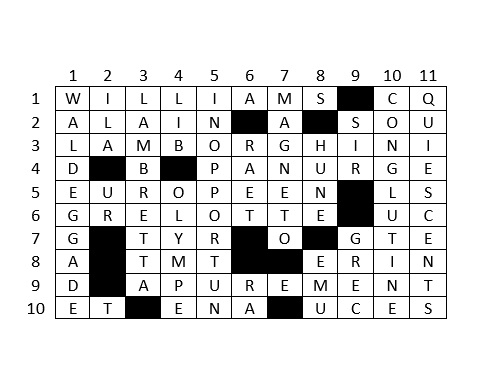 